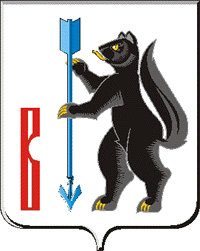  АДМИНИСТРАЦИЯ ГОРОДСКОГО ОКРУГА ВЕРХОТУРСКИЙП О С Т А Н О В Л Е Н И Еот 17.05.2018г. № 426г. ВерхотурьеО внесении изменений в  План  мероприятий («дорожную карту») «Изменение в отраслях социальной сферы, направленные на повышение эффективности сферы культуры в городском округе Верхотурский» в новой редакции, утвержденный постановлением Администрации городского округа Верхотурский от 11.06.2014г. № 529 «Об утверждении  Плана  мероприятий («дорожной карты») «Изменение в отраслях социальной сферы, направленные на повышение эффективности сферы культуры в городском округе Верхотурский в новой редакции»»         В соответствии с постановлением Правительства Свердловской области от 19.04.2018  № 207-ПП «О внесении изменений в  План мероприятий («дорожную карту») «Изменения в отраслях социальной сферы, направленные на повышение эффективности сферы культуры в Свердловской области», утвержденный постановлением Правительства Свердловской области от 26.02.2013 № 224-ПП»,  руководствуясь  Уставом городского округа Верхотурский,ПОСТАНОВЛЯЮ:1.Внести в План  мероприятий («дорожную карту») «Изменение в отраслях социальной сферы, направленные на повышение эффективности сферы культуры в городском округе Верхотурский» в новой редакции, утвержденный постановлением Администрации городского округа Верхотурский от 11.06.2014г. № 529 «Об утверждении  Плана  мероприятий («дорожной карты») «Изменение в отраслях социальной сферы, направленные на повышение эффективности сферы культуры в городском округе Верхотурский в новой редакции»», следующие изменения:таблицу 11 главы 6 изложить в новой редакции, в соответствии с приложением к настоящему постановлению.2.Опубликовать настоящее постановление в информационном бюллетене «Верхотурская неделя» и разместить на официальном сайте городского округа Верхотурский.      	3.Контроль исполнения настоящего постановления возложить на заместителя главы Администрации городского округа Верхотурский по социальным вопросам Бердникову Н.Ю.Главагородского округа Верхотурский                                                         А.Г. Лиханов  